ARTICOLO 1 - CONTESTO E FINALITÀ DELL’AVVISOVista la Deliberazione di Giunta Comunale n.90 del 9.06.2021 che ha approvato il presente Avviso.Dato atto che:il presente Avviso è volto a fornire una tempestiva risposta alle piccole e micro imprese anche al fine di fronteggiare le difficoltà correlate all'epidemia di COVID19, semplificando i tempi, la complessità del processo di istruttoria e di erogazione.l’Avviso garantisce il rispetto dei principi di pari opportunità e di non discriminazione come sanciti dall’articolo 7 del Regolamento (UE) n. 1303 del 17 dicembre 2013 e di sviluppo sostenibile di cui all’articolo 8 del medesimo Regolamento.ARTICOLO 2 - DOTAZIONE FINANZIARIAL'importo complessivo dei fondi messi a disposizione con il presente Avviso è pari a € 80.000,00 a valere su risorse proprie del bilancio comunale.ARTICOLO 3 - CONDIZIONALITÀ EX ANTE AIUTI DI STATO1. Le agevolazioni di cui al presente avviso sono concesse ai sensi e nei limiti del regolamento (UE) n. 1407/2013 della Commissione, del 18 dicembre 2013, relativo all'applicazione degli articoli 107 e 108 del Trattato sul funzionamento dell'Unione europea agli aiuti "de minimis", del regolamento (UE) n. 1408/2013 della Commissione, del 18 dicembre 2013, relativo all'applicazione degli articoli 107 e 108.2. Nel rispetto del Decreto n. 115 del 31 maggio 2017, inerente il Registro Nazionale degli Aiuti di Stato (RNA), pubblicato in G.U. n.175 il 28/07/2017, il Comune assicura l’inserimento dei dati nel RNA, in vigore dal 12 agosto 2017, nel rispetto del Decreto Legge 30 dicembre 2016, n. 244 -articolo 6, comma 6, tenuto conto del Regolamento recante la disciplina per il funzionamento del RNA adottato, ai sensi dell’articolo 52, comma 6, della Legge 24 dicembre 2012, n. 234 e ss.mm.ii., con il decreto 31 maggio 2017, n. 115.3. Oltre alle funzioni di controllo, il RNA rafforza e razionalizza le funzioni di pubblicità e trasparenza relativi agli aiuti concessi (nello specifico sovvenzioni), in coerenza con le previsioni comunitarie.4. Ai fini del calcolo dell’importo dell’aiuto concedibile e della determinazione dei costi ritenuti ammissibili, riferiti alla tipologia d'aiuto di cui al presente Avviso, gli importi riconosciuti nei provvedimenti di concessione e di liquidazione sono al lordo di qualsiasi imposta o altro onere.ARTICOLO 4 - SOGGETTI BENEFICIARI1. I beneficiari del presente Avviso sono le piccole e micro imprese - di cui al decreto* del Ministero dello Sviluppo Economico del 18 aprile 2005 - che: svolgono, alla data di presentazione della domanda, attività economiche in ambito commerciale e artigianale (iscritte all’albo delle Imprese artigiane) attraverso un’unità operativa (unità locale) ubicata nel territorio del Comune di PADULA ovvero intraprendano nuove attività economiche nel territorio comunale; sono regolarmente costituite e iscritte al Registro Imprese o, nel caso di imprese artigiane, all'Albo delle imprese artigiane e risultino attive al momento della presentazione della domanda;non sono in stato di liquidazione o di fallimento e non sono soggette a procedure di fallimento o di concordato preventivo;2. Ai sensi della vigente normativa si definisce microimpresa l’impresa che ha meno di 10 occupati e un fatturato annuo oppure un totale di bilancio annuo non superiore a 2 milioni di euro - si definisce piccola impresa l’impresa che ha meno di 50 occupati, e un fatturato annuo oppure un totale di bilancio annuo non superiore a 10 milioni di euro che esercitano un’attività commerciale o artigianale che ne faranno richiesta e soddisfino le condizioni di cui al presente bando.ARTICOLO 5 - AMBITI DI INTERVENTO1. Erogazione di contributi a fondo perduto per spese di gestione.ARTICOLO 6 - DETERMINAZIONE DEL CONTRIBUTO A FONDO PERDUTO1. Il contributo una tantum è concesso nella forma del fondo perduto solo a beneficio di imprese che hanno avuto riduzione di fatturato di almeno il 20% nell’anno 2020 rispetto al 2019.2. Il contributo sarà ripartito tenuto conto del numero delle istanze pervenute fino concorrenza delle somme stanziate e comunque nel limite massimo di €2.000,00 per singolo richiedente.ARTICOLO 7 – CUMULO1. Per le misure temporanee di aiuto di cui al presente Avviso, è prevista la possibilità di cumulo con i regimi di aiuti previsti dal Quadro temporaneo per le misure di aiuto di Stato a sostegno dell'economia nell'attuale epidemia di COVID-19, e ss.mm.ii., conformemente alle disposizioni di cui alle sezioni specifiche dello stesso. ARTICOLO 8 - MODALITÀ DI PRESENTAZIONE DELLA DOMANDA1. Per la concessione del contributo a fondo perduto i soggetti interessati presentano una istanza al Comune con l’indicazione del possesso dei requisiti definiti dall’articolo 4, secondo il format Allegato A, parte integrante e sostanziale del presente avviso.2. L’istanza deve essere inviata a mezzo pec all’indirizzo del Comune di Padula – protocollo.padula@asmepec.it e dovrà pervenire entro e non oltre le ore 12.00 del 31.07.2021.3. Altre modalità di invio comportano l’esclusione della candidatura. 4. A pena di nullità, la domanda dovrà essere regolarmente sottoscritta dal titolare dell’impresa, nel caso di ditta individuale, o dal legale rappresentante in caso di società.5. Pena l’esclusione, la domanda, redatta in conformità all’Allegato A, e dovrà essere corredata da:documento di riconoscimento in corso di validità del titolare dell’impresa, nel caso di ditta individuale, o dal legale rappresentante in caso di società;attestazione rilasciata da soggetti deputati alla presentazione di dichiarazioni fiscali, firmata digitalmente, da cui risulti la sussistenza dei requisiti di ammissibilità in capo all’istante (Allegato B). 6. Le dichiarazioni mendaci, circa il possesso dei requisiti di cui al precedente comma, saranno oggetto di segnalazione alle competenti Autorità giudiziarie. Le dichiarazioni rese dagli istanti, nell’ambito del presente intervento, saranno oggetto di verifica a campione da parte dei competenti organi di controllo dell’Amministrazione finanziaria.7. È ammissibile una sola richiesta di contributo. Qualora risulti inviata più di una domanda, sarà considerata valida l’ultima istanza pervenuta entro i termini che annullerà e sostituirà quella precedentemente inviata.ARTICOLO 9 –VALUTAZIONE DELLE ISTANZELa valutazione delle istanze verrà effettuata con le modalità di seguito descritte. Ricevibilità e ammissibilitàIl Responsabile del Procedimento procede alla verifica dei requisiti di ricevibilità volta ad accertare la regolarità formale dell’istanza mediante la verifica della:presentazione entro i termini di scadenza di cui all’articolo 8 comma 2;presenza della domanda, redatta in conformità all’Allegato A e firmata dal titolare dell’impresa, nel caso di ditta individuale, o dal legale rappresentante in caso di società;presenza di documento di identità in corso di validità del titolare dell’impresa, nel caso di ditta individuale, o dal legale rappresentante in caso di società;presenza dell’attestazione rilasciata da soggetti deputati alla presentazione di dichiarazioni fiscali, firmata digitalmente, da cui risulti la sussistenza dei requisiti di ammissibilità in capo all’istante (Allegato B).Non è da considerare causa di esclusione la parziale mancanza di elementi formali a corredo della domanda, che potrà essere integrata su richiesta del responsabile del procedimento. Infatti, qualora uno o più documenti, ancorché prodotti, necessitino di perfezionamento, il Comune assegna un termine per la presentazione di chiarimenti/integrazioni.Istanze ammissibiliAl termine della ricevibilità e ammissibilità, il Responsabile del Procedimento procede a stilare l’elenco delle istanze ammissibili a contributo e delle irricevibili/inammissibili; Al termine della procedura valutativa, il Responsabile del Procedimento procede a stilare l’elenco delle istanze ammissibili a contributo e irricevibili/inammissibili.La conclusione dell’attività istruttoria e della valutazione di merito deve avvenire entro il termine di 60 giorni dal suo avvio, fatta salva la necessità di prolungare tale termine come conseguenza della numerosità e complessità delle domande pervenute.ARTICOLO 10 – PROVVEDIMENTI AMMINISTRATIVI CONSEGUENTI ALL’ISTRUTTORIA1. Il Responsabile di Area, ricevuti gli esiti definitivi sulla valutazione delle domande di ammissione da parte del responsabile dell’istruttoria, con appositi provvedimenti approva l’elenco delle domande:ammissibili a contributo; irricevibili/inammissibili con indicazione delle motivazioni per le quali le domande non sono da considerare irricevibili/ammissibili. 2. I provvedimenti amministrativi adottati, riguardanti gli esiti del presente Avviso, saranno pubblicati sul sito del Comune al link: http://www.comune.padula.sa.it. 3. La pubblicazione di detti provvedimenti ha valore di notifica per gli interessati a tutti gli effetti di legge. 4. Ai soggetti proponenti le istanze ammesse a finanziamento è data comunicazione scritta, tramite PEC dell’ammontare dell’importo del contributo riconosciuto, previa interrogazione del Registro Nazionale degli aiuti di Stato (RNA), istituito ai sensi dell’articolo 52 della L. n.234/2012 ed adeguato ai sensi dell’art. 69 del D. L. 19 maggio 2020 n. 34. 5. Entro il termine di quindici giorni dal ricevimento della suddetta comunicazione, per consentire la conferma della registrazione sul RNA, il beneficiario, pena la decadenza dai benefici, deve confermare con apposita comunicazione la volontà di accettare il contributo. ARTICOLO 11 – MODALITÀ DI EROGAZIONE DEL CONTRIBUTO1. La liquidazione del contributo è effettuata in un’unica soluzione, mediante accredito sull’IBAN del conto corrente bancario o postale del beneficiario dichiarato in domanda, a seguito dell’approvazione degli elenchi delle domande ammissibili. ARTICOLO 12 – VERIFICA REGOLARITA’ TRIBUTARIA LOCALE1. L’effettiva erogazione del contributo avverrà a seguito di verifica della regolarità tributaria locale.2. Laddove il beneficiario risultasse debitore dell’ente per somme certe, liquide ed esigibili, il responsabile del procedimento provvederà a compensare detti importi utilizzando il contributo riconosciuto fino a concorrenza dei debiti rilevati partendo dal debito di anzianità maggiore.3. La somma residua non utilizzata per la compensazione dei debiti sarà liquidata al beneficiarioARTICOLO 13 – RESPONSABILE DEL PROCEDIMENTO E INFORMAZIONI1. Il presente Avviso ed i relativi allegati (Allegato A e Allegato B) sono pubblicati sul sito istituzionale del Comune.2. Ulteriori informazioni sulla presente procedura potranno essere richieste tramite invio all’indirizzo mail: ragioneria.padula@asmepec.it. 3. Il trattamento dei dati inviati dai soggetti interessati si svolgerà in conformità alle disposizioni contenute nel D. Lgs. n. 196/2003 e nel GDPR Reg. UE 2016/679 per finalità unicamente connesse alla procedura di manifestazione di interesse in essere. Il titolare del trattamento è il Comune nella persona del suo Sindaco pro-tempore; il responsabile del trattamento dei dati è Anna Carolina SANSEVIERO.ARTICOLO 14 – OBBLIGHI A CARICO DEL BENEFICIARIO1. Il Beneficiario del finanziamento è tenuto a:archiviare e conservare tutta la documentazione relativa all’intervento presso la propria sede, nel rispetto dell’art. 140 del Reg. 1303/2013, che consente la conservazione dei documenti oltre che in originale anche in copie autentiche o su supporti per i dati comunemente accettati, comprese le versioni elettroniche di documenti originali o documenti esistenti esclusivamente in formato elettronico;fornire al Comune, in qualsiasi momento, i dati e le informazioni per il monitoraggio finanziario, fisico e procedurale dell’intervento di cui al presente avviso;presentare la documentazione completa, nei tempi e modi stabiliti;rendere disponibile la documentazione a richiesta dei soggetti che esplicano l’attività di controllo di cui al successivo Articolo 15;comunicare tempestivamente l’intenzione di rinunciare al contributo;rispettare la normativa in tema di pubblicità e informazione;conservare, nel fascicolo dell’operazione, l’originale della marca da bollo utilizzata per inserire il numero di serie sulla “Domanda di ammissione al finanziamento”.ARTICOLO 15 – CONTROLLI E MONITORAGGIO1. Le dichiarazioni rese dagli istanti nell’ambito del presente intervento saranno oggetto di verifica a campione da parte degli organi di controllo dell’Amministrazione competente.ARTICOLO 16 - REVOCHE1. Nel caso in cui, a seguito dei controlli, si verifichi che il contributo è stato erogato al beneficiario in assenza dei requisiti necessari o in presenza di false dichiarazioni, il Comune procede alla revoca totale delle agevolazioni. 2. Qualora la revoca del contributo intervenga dopo la liquidazione dello stesso si provvederà anche al recupero delle somme eventualmente già erogate, alle quali sarà applicato il tasso d’interesse legale, con riferimento al tasso vigente nel giorno di assunzione al protocollo comunale dell’atto di richiesta di restituzione dell’aiuto erogato. ARTICOLO 17 – INFORMAZIONI PER LE PROCEDURE DI ACCESSO1. In osservanza dell’art. 8 della Legge 241/1990 e successive modifiche, si comunica quanto segue:-il procedimento sarà avviato il primo giorno lavorativo successivo alla data di ricevimento delle domande. Nessuna comunicazione ulteriore verrà data in ordine alla fase di avvio del procedimento;-gli atti del presente procedimento potranno essere visionati presso:Comune di Padula – Ufficio Ragioneria.2. Le determinazioni adottate a conclusione del presente procedimento potranno essere oggetto di impugnazione mediante ricorso in opposizione o ricorso al TAR, rispettivamente, entro 30 giorni o entro 60 giorni dalla notifica delle stesse o comunque dalla conoscenza del loro contenuto.ARTICOLO 18-TUTELA DELLA PRIVACY1. Per la tutela del diritto alla riservatezza trovano applicazione le disposizioni di cui al D.Lgs. n. 196/2003 “Codice in materia di protezione dei dati personali” e al Regolamento (UE) 2016/679 "Regolamento Generale sulla Protezione dei dati” (GDPR). ARTICOLO 19 – RESPONSABILE DEL PROCEDIMENTO1. Il titolare del procedimento è il Comune di Padula.I Responsabile del Trattamento e Responsabile del Procedimento è Dott.ssa Anna SANSEVIERO.Le informazioni sul procedimento potranno essere richieste al seguente indirizzo di posta elettronica: ragioneria.padula@asmepec.it . ARTICOLO 21-DISPOSIZIONI FINALI1. L’Amministrazione si riserva, per motivi di pubblico interesse, la facoltà di annullare o revocare la presente procedura. In tal caso, i richiedenti non potranno avanzare alcuna pretesa di compenso o risarcimento.2. Il presente avviso è pubblicato sul sito web del Comune di PADULA.ARTICOLO 22–ALLEGATIAllegato A e B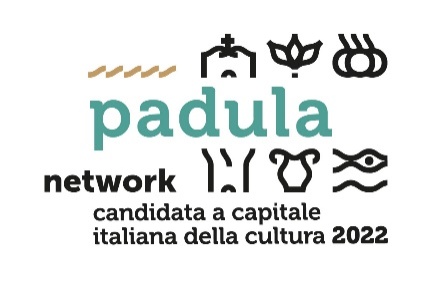 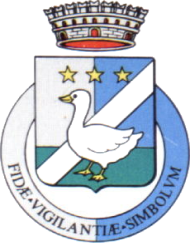 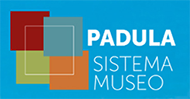 Comune di PadulaComune di PadulaComune di PadulaProvincia di SalernoProvincia di SalernoProvincia di SalernoAVVISO PUBBLICOper contributi a fondo perduto per le spese di gestione sostenute dalle attività economiche commerciali e artigianali operanti nel Comune di Padula